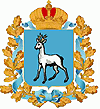 ИЗБИРАТЕЛЬНАЯ КОМИССИЯ САМАРСКОЙ ОБЛАСТИПОСТАНОВЛЕНИЕ23 апреля 2015 года                                                                     № 170/1254-5                                                           г. Самара                                     О проведении конкурса письменных работ студентов и аспирантов высших учебных заведений по направлениям публично-правовых исследований в сфере избирательного права и избирательного процессаВ соответствии со статьей 23 Федерального закона от 12 июня            2002 года № 67-ФЗ «Об основных гарантиях избирательных прав и права на участие в референдуме граждан Российской Федерации», статьей 9 Закона Самарской области от 13 марта 2001 года № 23-ГД «Об Избирательной комиссии Самарской области», Сводным планом основных мероприятий по повышению правовой культуры избирателей (участников референдума), обучению организаторов выборов и референдумов, совершенствованию и развитию избирательных технологий в Самарской области на 2015 год, утвержденным постановлением Избирательной комиссии Самарской области от 11 декабря 2014 года № 164/1185-5, Избирательная комиссия Самарской области ПОСТАНОВИЛА:1. Провести в 2015 году конкурс письменных работ студентов и аспирантов высших учебных заведений по направлениям публично-правовых исследований в сфере избирательного права и избирательного процесса (далее – конкурс письменных работ).2. Утвердить Положение о конкурсе письменных работ согласно приложению № 1 к настоящему постановлению.3. Утвердить состав конкурсной комиссии по подведению итогов конкурса письменных работ согласно приложению № 2 к настоящему постановлению.4. Финансирование расходов, связанных с проведением конкурса письменных работ, осуществить за счет средств федерального бюджета, выделенных Центральной избирательной комиссией Российской Федерации на проведение мероприятий по повышению правовой культуры избирателей (участников референдума), обучению организаторов выборов и референдумов, совершенствованию и развитию избирательных технологий в Самарской области на 2015 год. 5. Направить настоящее постановление в Совет ректоров вузов Самарской области и разместить на официальном сайте Избирательной комиссии Самарской области в информационно-телекоммуникационной сети «Интернет».Приложение № 1к постановлению Избирательной комиссии Самарской областиот 23 апреля 2015 года № 170/1254-5ПОЛОЖЕНИЕо конкурсе письменных работ студентов и аспирантов высших учебных заведений по направлениям публично-правовых исследований в сфере избирательного права и избирательного процесса 1. Общие положения1.1. Конкурс письменных работ студентов и аспирантов высших учебных заведений по направлениям публично-правовых исследований в сфере избирательного права и избирательного процесса (далее – конкурс) проводится с целью повышения интереса молодежи к избирательному праву и избирательному процессу, стимулирования студентов и аспирантов к научным исследованиям в области избирательного права и избирательного процесса, реализации научного и творческого потенциала молодых ученых, повышения уровня правовой культуры избирателей, привлечения научного потенциала высших учебных заведений к разработке учебно-методических материалов по избирательному праву, избирательному процессу, современным избирательным технологиям, в том числе с учетом зарубежного опыта организации и проведения выборов, формирования кадрового резерва системы избирательных комиссий. 1.2. Заявки на участие в конкурсе принимаются до 15 сентября 2015 года от студентов и аспирантов высших учебных заведений Российской Федерации, возраст которых не превышает 30 лет. Заявка подается по форме согласно приложению № 1 к настоящему Положению.2. Условия ежегодного конкурса2.1. Для участия в конкурсе студентам и аспирантам высших учебных заведений или коллективам авторов в составе не более трех человек необходимо подготовить работу по направлениям публично-правовых исследований в сфере избирательного права и избирательного процесса.2.2. Конкурсная работа должна представлять собой актуальное исследование по тематике конкурса, содержать обоснованные выводы по существу исследуемой проблемы, предложения по совершенствованию законодательства о выборах или правоприменительной практики. 2.3. При написании конкурсной работы участники конкурса должны руководствоваться следующими критериями:соответствие содержания конкурсной работы выбранной теме;наличие введения с указанием актуальности, целей и задач исследования;наличие характеристики объекта и предмета исследования;наличие элементов научной новизны;научный стиль изложения, последовательность в аргументации, самостоятельность мышления, грамотность; уровень знакомства с современным состоянием проблемы;наличие источниковедческого анализа в конкурсной работе;возможность практического применения.2.4. К участию в конкурсе допускаются также методические пособия для различных категорий участников избирательного процесса, в том числе для будущих избирателей, учебно-методические пособия по избирательному праву и избирательному процессу в схемах и таблицах, лекции, путеводители по избирательному праву, памятки для избирателей, кандидатов, наблюдателей, рабочие блокноты или тетради для кандидатов, их представителей, сценарии деловых игр, конкурсов, фестивалей, видеороликов, компьютерные игры, макеты сайтов, тренингов.2.5. При написании конкурсной работы студент, аспирант должны руководствоваться следующими требованиями: на первом листе конкурсной работы указываются следующие сведения:тема конкурсной работы,сведения об авторе: фамилия, имя, отчество, год рождения, курс, отделение (дневное, вечернее, заочное), факультет, почтовый индекс, домашний адрес, код города, телефон (домашний/мобильный), адрес электронной почты,сведения о научном руководителе, оказавшем консультативную и методическую помощь участнику конкурса в подготовке конкурсной работы: фамилия, имя, отчество, место работы, должность, ученая степень, ученое звание, телефон (домашний/мобильный), адрес электронной почты.Конкурсная работа должна быть отпечатана и сброшюрована на листах формата А4. Объем работы – не менее 4 и не более 8 страниц машинописного текста.Текст документа должен иметь следующие параметры:шрифт				Times New Roman Cyrразмер				14 пунктовмежстрочный интервал 	полуторныйпервая строка			отступ на 1,25 смвыравнивание			по ширинеРазмеры полей документа должны иметь следующие параметры:верхнее		2,0 смнижнее		2,0 смлевое		         3,0 смправое		1,5 смСтраницы конкурсной работы должны быть пронумерованы.Прилагаемые к конкурсной работе плакаты, схемы и другой иллюстративный материал должны быть сложены так, чтобы соответствовать формату А4.2.6. В отношении материалов, представленных в электронном виде 
(на CD, DVD-дисках или USB-накопителях), устанавливаются следующие обязательные требования: 2.6.1. Материалы, в том числе соответствующее программное обеспечение к ним, должны быть совместимы с операционной системой Microsoft Windows XP Professional и воспроизводиться на персональном компьютере со следующими техническими характеристиками:процессор с тактовой частотой не более 2 ГГц;оперативная память не более 1 Гб;жесткий диск не более 80 Гб;видеокарта с максимальным разрешением до 1920х1080.2.6.2. Материалы, представленные в текстовом виде, и презентационные материалы в форматах pdf, ppt должны соответствовать версии офисного приложения Microsoft Office 2003-2007 Professional.2.6.3. Формат видеоматериалов – mpg2, mpg4, avi с качеством звука в диапазоне 60 Гц – 12 500 Гц и разрешением не менее 1024х768 пикселей с частотой кадров не менее 25 кадров/сек.2.6.4. Формат аудиоматериалов – wav, mp3 с качеством звука в диапазоне 60 Гц – 12 500 Гц.2.6.5. Фотоматериалы в формате jpg.2.7. Все конкурсные работы должны быть представлены на бумажном и электронном носителях.2.8. Конкурсные работы, выполненные с нарушением требований настоящего Положения, к участию в конкурсе не допускаются. 2.9. Присланные на конкурс работы не возвращаются. 3. Порядок проведения первого этапа конкурса3.1. Научно-методическое обеспечение первого этапа конкурса, оценка конкурсных работ осуществляется организацией, осуществляющей образовательную деятельность, определяемую в соответствии с законодательством о контрактной системе в сфере закупок товаров, работ, услуг для обеспечения государственных и муниципальных нужд.3.2. Организация, указанная в пункте 1 настоящего Положения,  проводит отбор лучших работ, которые направляются в Избирательную комиссию Самарской области. 3.3. К каждой конкурсной работе прилагаются:рецензия научного руководителя;рекомендация организации, указанной в пункте 1 настоящего Положения, о выдвижении конкурсной работы на второй этап конкурса.4. Порядок проведения второго этапа конкурса4.1.  Определение победителей конкурса осуществляется на втором этапе конкурса конкурсной комиссией по подведению итогов ежегодного конкурса (далее – конкурсная комиссия) не позднее 30 сентября 2015 года. 4.2. Состав конкурсной комиссии утверждается постановлением Избирательной комиссии Самарской области. 4.3. Заседание конкурсной комиссии считается правомочным, если на нем присутствует простое большинство ее членов. Решение конкурсной комиссии принимается простым большинством голосов от числа ее членов, присутствующих на заседании, и оформляется протоколом.4.4. Представленные на конкурс работы рецензируются и оцениваются по 100-балльной системе. Конкурсные работы, получившие более 80 баллов, в целях определения победителей конкурса повторно рецензируются и оцениваются. При рецензировании и оценке конкурсных работ и подведении итогов конкурса сведения об авторах работ рецензентам и членам конкурсной комиссии не сообщаются.4.5. Конкурсные работы, получившие более 80 баллов, допускаются к участию в презентации на научно-практической конференции, проводимой с участием ученых-специалистов и практических работников в области избирательного права и избирательного процесса.4.6. По результатам презентации, повторного рецензирования и оценки конкурсная комиссия подводит итоги конкурса и определяет победителей конкурса. 4.7. На основании протокола конкурсной комиссии Избирательная комиссия Самарской области принимает решение о поощрении и награждении победителей конкурса.4.8. Информация об итогах ежегодного конкурса размещается на сайте Избирательной комиссии Самарской области.4.9. Конкурсные работы победителей конкурса, а также конкурсные работы, рекомендованные конкурсной комиссией, публикуются в сборнике материалов, издаваемом по итогам научно-практической конференции, указанной в пункте 4.5 настоящего Положения.Образец заявки на участие в конкурсе Заявка на участие в конкурсе письменных работ студентов и аспирантов по направлениям публично-правовых исследований в сфере избирательного права и избирательного процессаПриложение № 2к постановлению Избирательной комиссии Самарской областиот 23 апреля 2015 года № 170/1254-5СОСТАВконкурсной комиссии по подведению итогов конкурсаписьменных работ студентов и аспирантов по направлениям публично-правовых исследований в сфере избирательного права и избирательного процессаПредседательИзбирательной комиссииСамарской области  В.Н. МихеевСекретарь Избирательной комиссии Самарской областиН.В.ТаранПриложение № 1к постановлению Избирательной комиссии Самарской областиот 23 апреля 2015 года № 170/1254-5Информация об авторе(телефон и адрес электронной почты)Учебное заведениеТема работыИнформация о научном руководителе(телефон и адрес электронной почты)Субъект Российской ФедерацииИванов Иван Иванович,1989 года рождения,студент 3-го курса очного отделения юридического факультетадом.тел. +7 (846) 555-55,моб.тел. +7 (927) 123-62-56,email: ivanov@ikafedra.comСамарский институт государства и права443010, г. Самара, ул. Академика Полянского, д. 1 Проблемы реализации международных избирательных стандартов на выборах в Российской ФедерацииИванова Дарья Петровна,заведующий кафедрой государственного права, ученая степень, ученое званиедом.тел. +7 (846) 555-55,моб.тел. +7 (927) 123-62-56,email: ivanov@ikafedra.com Самарская областьПредседатель комиссии Председатель комиссии Председатель комиссии МИХЕЕВ
Вадим Николаевич–председатель Избирательной комиссии Самарской области Члены комиссии:Члены комиссии:Члены комиссии:ВЕЧКАНОВА
Тамара Ивановна–член Избирательной комиссии Самарской области с правом решающего голоса на постоянной (штатной) основеВОЛКОВВладислав Эдуардович–доцент кафедры государственного и административного права ФГБУ ВПО «Самарский государственный университет», к.ю.н. (по согласованию)ПОЛЯНСКИЙВиктор Владимирович–член Общественной палаты Самарской области, заведующий кафедрой государственного и административного права ФГБУ ВПО «Самарский государственный университет», профессор (по согласованию)РОГОЖИННиколай Венидиктович–член Избирательной комиссии Самарской области с правом решающего голоса СИМОНОВАСветлана Владимировна–член Избирательной комиссии Самарской области с правом решающего голоса на постоянной (штатной) основеСОЛДАТОВАлексей Николаевич–заместитель председателя Избирательной комиссии Самарской области 